COMMUNITY MEETING* GW Parkway Construction and Boathouse Update* The Heights School Opening Issues (Opens Sep 3rd)* Dog Park UpdateThursday, September 5, 2019; 7:00 PMHoliday Inn-Key Bridge (Dogwood Room)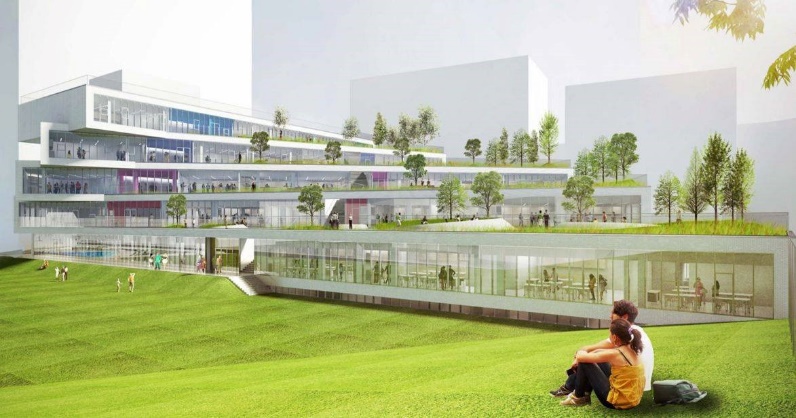 WHY COME?HEAR THE NEW SUPERVISOR’S PLANS FOR THE GW PARKWAY AND THE BOATHOUSE----------HEAR THE OPENING DAY ISSUES FOR THE  700+ STUDENTS, BUSES, AND TRAFFIC